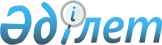 Об утверждении Положения о государственном учреждении "Отдел культуры и развития языков акимата города Экибастуза"
					
			Утративший силу
			
			
		
					Постановление акимата города Экибастуза Павлодарской области от 24 июля 2015 года № 860/8. Зарегистрировано Департаментом юстиции Павлодарской области 21 августа 2015 года № 4670. Утратило силу постановлением акимата города Экибастуза Павлодарской области от 23 января 2018 года № 54/1 (вводится в действие со дня его первого официального опубликования)
      Сноска. Утратило силу постановлением акимата города Экибастуза Павлодарской области от 23.01.2018 № 54/1 (вводится в действие со дня его первого официального опубликования).
      В соответствии с Законом Республики Казахстан от 23 января 2001 года "О местном государственном управлении и самоуправлении в Республике Казахстан", Законом Республики Казахстан от 1 марта 2011 года "О государственном имуществе", Указом Президента Республики Казахстан от 29 октября 2012 года № 410 "Об утверждении Типового положения государственного органа Республики Казахстан", акимат города Экибастуза ПОСТАНОВЛЯЕТ:
      1. Утвердить прилагаемое Положение о государственном учреждении "Отдел культуры и развития языков акимата города Экибастуза".


      2. Государственному учреждению "Отдел культуры и развития языков акимата города Экибастуза":
      обеспечить официальное опубликование настоящего постановления в установленном законодательством порядке;
      принять иные необходимые меры, вытекающие из настоящего постановления.
      3. Контроль за исполнением настоящего постановления возложить на курирующего заместителя акима города Экибастуза.
      4. Настоящее постановление вводится в действие со дня его первого официального опубликования. Положение о государственном учреждении
"Отдел культуры и развития языков акимата города Экибастуза"
1. Общие положения
      1. Государственное учреждение "Отдел культуры и развития языков акимата города Экибастуза" является государственным органом Республики Казахстан, осуществляющим руководство в сфере культуры и развития языков на территории города Экибастуза.

      2. Государственное учреждение "Отдел культуры и развития языков акимата города Экибастуза" ведомств не имеет.

      3. Государственное учреждение "Отдел культуры и развития языков акимата города Экибастуза" осуществляет свою деятельность в соответствии с Конституцией и законами Республики Казахстан, актами Президента и Правительства Республики Казахстан, иными нормативными правовыми актами, а также настоящим Положением.

      4. Государственное учреждение "Отдел культуры и развития языков акимата города Экибастуза" является юридическим лицом в организационно-правовой форме государственного учреждения, имеет печать и штамп со своим наименованием на государственном языке, в соответствии с законодательством Республики Казахстан счета в органах казначейства.

      5. Государственное учреждение "Отдел культуры и развития языков акимата города Экибастуза" вступает в гражданско-правовые отношения от собственного имени.

      6. Государственное учреждение "Отдел культуры и развития языков акимата города Экибастуза" имеет право выступать стороной гражданско-правовых отношений от имени государства, если оно уполномочено на это в соответствии с законодательством.

      7. Государственное учреждение "Отдел культуры и развития языков акимата города Экибастуза" по вопросам своей компетенции в установленном законодательством порядке принимает решения, оформляемые приказами руководителя государственного учреждения "Отдел культуры и развития языков акимата города Экибастуза" и другими актами, предусмотренными законодательством Республики Казахстан.

      8. Структура и лимит штатной численности государственного учреждения "Отдел культуры и развития языков акимата города Экибастуза" утверждаются в соответствии с действующим законодательством.

      9. Местонахождение государственного учреждения "Отдел культуры и развития языков акимата города Экибастуза": Республика Казахстан, Павлодарская область, 141206, город Экибастуз, улица Мәшһүр Жүсіп, 46.

      10. Полное наименование государственного учреждения:

      на государственном языке: "Екiбастұз қаласы әкiмдiгiнiң мәдениет және тілдерді дамыту бөлiмi" мемлекеттiк мекемесi;

      на русском языке: государственное учреждение "Отдел культуры и развития языков акимата города Экибастуза".

      11. Режим работы государственного учреждения "Отдел культуры и развития языков акимата города Экибастуза" устанавливается правилами внутреннего трудового распорядка и не должен противоречить нормам трудового законодательства Республики Казахстан.

      Режим работы государственного учреждения "Отдел культуры и развития языков акимата города Экибастуза" устанавливается в следующем порядке: с 9.00 часов до 18.30 часов, перерыв на обед с 13.00 до 14.30 часов при пятидневной рабочей неделе, выходные дни: суббота, воскресенье.

      12. Учредителем государственного учреждения "Отдел культуры и развития языков акимата города Экибастуза" является государство в лице акимата города Экибастуза.

      13. Настоящее Положение является учредительным документом государственного учреждения "Отдел культуры и развития языков акимата города Экибастуза".

      14. Финансирование деятельности государственного учреждения "Отдел культуры и развития языков акимата города Экибастуза" осуществляется из местного бюджета.

      15. Государственному учреждению "Отдел культуры и развития языков акимата города Экибастуза" запрещается вступать в договорные отношения с субъектами предпринимательства на предмет выполнения обязанностей, являющихся функциями государственного учреждения "Отдел культуры и развития языков акимата города Экибастуза".

      Если государственному учреждению "Отдел культуры и развития языков акимата города Экибастуза" законодательными актами предоставлено право осуществлять приносящую доходы деятельность, то доходы, полученные от такой деятельности, направляются в доход государственного бюджета. 2. Миссия, цель, предмет деятельности, основные задачи,
функции, права и обязанности государственного
учреждения "Отдел культуры и развития языков
акимата города Экибастуза"
      16. Миссия государственного учреждения "Отдел культуры и развития языков акимата города Экибастуза": создание, возрождение, сохранение, развитие и популяризация культуры и развития языков, обеспечение эффективного государственного управления и координации в целях реализации государственной политики в сфере культуры и развития языков.

      17. Целью государственного учреждения "Отдел культуры и развития языков акимата города Экибастуза" является предоставление качественных и доступных услуг в сфере культуры и развития языков.

      18. Предметом деятельности государственного учреждения "Отдел культуры и развития языков акимата города Экибастуза" является осуществление на местном уровне государственной политики в сфере культуры и развития языков по вопросам возрождения, сохранения, развития и распространения казахской национальной культуры, других национальных культур.

      19. Задачи:

      1) принятие мер, направленных на возрождение, сохранение, развитие и распространение культуры народа Республики Казахстан;

      2) координация деятельности государственных учреждений, предприятий всех форм собственности, общественных организаций и объединений в вопросах развития культуры и языков;

      3) обеспечение соблюдения законодательства об охране и использовании историко-культурного наследия;

      4) организация конкурсов для проведения городских праздников с целью оптимизации расходования бюджетных средств;

      5) организация конкурсов, семинаров, дискуссий, "круглых столов" по проблемам культуры и развития языков;

      6) осуществление иных задач, предусмотренных законодательством Республики Казахстан.

      20. Функции:

      1) подготовка для акимата и акима города, а также других вышестоящих организаций аналитических материалов и обзоров по результатам своей деятельности;

      2) разрабатывает, координирует специальные программы развития культуры и языков в городе и сельской зоне;

      3) содействует внедрению в быт традиций, праздников, обрядов и развитию художественных промыслов;

      4) организует планово-финансовую работу в учреждениях культуры;

      5) проводит анализ средств массовой информации и литературы по культуре и внедрению государственного языка;

      6) ведет работы по выявлению, учету, охране объектов историко-культурного наследия;

      7) осуществление иных функций в пределах полномочий, предусмотренных законодательством Республики Казахстан.

      21. Права и обязанности:

      1) запрашивать и получать от хозяйствующих субъектов всех форм собственности (по согласованию) информацию для выполнения возложенных задач;

      2) вносить в уполномоченные органы в сфере культуры и развития языков предложения, связанные с реализацией задач, решение которых обеспечивает на областном уровне;

      3) в пределах своей компетенции привлекать в необходимых случаях, научных работников и специалистов для участия в разработке рекомендаций по проведению социологических исследований, прогнозированию и других материалов;

      4) проводить в установленном порядке семинары, совещания по вопросам культурной и языковой политики;

      5) постоянно повышать квалификацию работников государственного учреждения "Отдел культуры и развития языков акимата города Экибастуза" на семинарах, курсах и других видах обучения;

      6) представлять интересы государственного учреждения "Отдел культуры и развития языков акимата города Экибастуза" в представительных и исполнительных органах города и области;

      7) защищать интересы работников в сфере культуры и развития языков в соответствии с действующим законодательством Республики Казахстан;

      8) рассматривать дела об административных правонарушениях согласно Кодекса Республики Казахстан "Об административных правонарушениях";

      9) осуществлять иные права и обязанности в соответствии с законодательством Республики Казахстан.

      Для выполнения полномочий государственное учреждение "Отдел культуры и развития языков акимата города Экибастуза" взаимодействует с другими исполнительными органами, организациями и учреждениями города.

      Не допускается осуществление государственным учреждением "Отдел культуры и развития языков акимата города Экибастуза" деятельности, а также совершения сделок, не отвечающих предмету и целям его деятельности, закрепленным в настоящем Положении. 3. Организация деятельности государственного учреждения
"Отдел культуры и развития языков акимата города Экибастуза"
      22. Руководство государственным учреждением "Отдел культуры и развития языков акимата города Экибастуза" осуществляется первым руководителем, который несет персональную ответственность за выполнение возложенных на государственное учреждение "Отдел культуры и развития языков акимата города Экибастуза" задач и осуществление им своих функций.

      23. Первый руководитель государственного учреждения "Отдел культуры и развития языков акимата города Экибастуза" назначается на должность и освобождается от должности акимом города Экибастуза в соответствии с законодательством.

      24. Полномочия первого руководителя государственного учреждения "Отдел культуры и развития языков акимата города Экибастуза":

      1) определяет обязанности и полномочия работников;

      2) в установленном законодательством порядке поощряет и налагает дисциплинарные взыскания на работников;

      3) издает приказы и дает указания, обязательные для всех работников;

      4) представляет государственное учреждение "Отдел культуры и развития языков акимата города Экибастуза" в государственных органах, иных организациях;

      5) принимает меры, направленные на противодействие коррупции в государственном учреждении "Отдел культуры и развития языков акимата города Экибастуза" и несет персональную ответственность за принятие антикоррупционных мер;

      6) обеспечивает ежеквартальную сверку с органами казначейства по проведению платежей государственным учреждением "Отдел культуры и развития языков акимата города Экибастуза", в том числе на соответствующие счета получателей денег;

      7) осуществляет иные полномочия в соответствии с законодательством Республики Казахстан.

      Исполнение полномочий руководителя государственного учреждения "Отдел культуры и развития языков акимата города Экибастуза" в период его отсутствия осуществляется лицом, его замещающим в соответствии с действующим законодательством.

      25. Взаимоотношения между администрацией государственного учреждения "Отдел культуры и развития языков акимата города Экибастуза" и трудовым коллективом регулируются действующим законодательством Республики Казахстан и коллективным договором.

      26. Взаимоотношения между государственным учреждением "Отдел культуры и развития языков акимата города Экибастуза" и акиматом города Экибастуза регулируются действующим законодательством Республики Казахстан.

      27. Взаимоотношения между государственным учреждением "Отдел культуры и развития языков акимата города Экибастуза" и уполномоченным органом соответствующей отрасли регулируются действующим законодательством Республики Казахстан. 4. Имущество государственного учреждения
"Отдел культуры и развития языков акимата города Экибастуза"
      28. Государственное учреждение "Отдел культуры и развития языков акимата города Экибастуза" может иметь на праве оперативного управления обособленное имущество в случаях, предусмотренных законодательством.

      Имущество государственного учреждения "Отдел культуры и развития языков акимата города Экибастуза" формируется за счет имущества, переданного ему собственником, а также имущества (включая денежные доходы), приобретенного в результате собственной деятельности и иных источников, не запрещенных законодательством Республики Казахстан.

      29. Имущество, закрепленное за государственным учреждением "Отдел культуры и развития языков акимата города Экибастуза", относится к районной коммунальной собственности.

      30. Государственное учреждение "Отдел культуры и развития языков акимата города Экибастуза" не вправе самостоятельно отчуждать или иным способом распоряжаться закрепленным за ним имуществом и имуществом, приобретенным за счет средств, выданных ему по плану финансирования, если иное не установлено законодательством Республики Казахстан. 5. Реорганизация и упразднение государственного учреждения
"Отдел культуры и развития языков акимата города Экибастуза"
      31. Реорганизация и упразднение государственного учреждения "Отдел культуры и развития языков акимата города Экибастуза" осуществляются в соответствии с законодательством Республики Казахстан. Перечень государственных предприятий,
находящихся в ведении государственного учреждения
"Отдел культуры и развития языков акимата города Экибастуза"
      1)  Коммунальное государственное казенное предприятие "Центр культуры "Атамура" отдела культуры и развития языков акимата города Экибастуза";

      2)  Коммунальное государственное казенное предприятие "Городской центр культуры "Онер" отдела культуры и развития языков акимата города Экибастуза";

      3)  Коммунальное государственное казенное предприятие "Дом Дружбы" отдела культуры и развития языков акимата города Экибастуза";

      4)  Коммунальное государственное казенное предприятие "Центр "Досуг" отдела культуры и развития языков акимата города Экибастуза". Перечень государственных учреждений,
находящихся в ведении государственного учреждения
"Отдел культуры и развития языков акимата города Экибастуза"
      Коммунальное государственное учреждение "Централизованная библиотечная система" отдела культуры и развития языков акимата города Экибастуза".
					© 2012. РГП на ПХВ «Институт законодательства и правовой информации Республики Казахстан» Министерства юстиции Республики Казахстан
				
      Аким города Экибастуза

А. Вербняк
Утверждено
постановлением акимата
города Экибастуза
от "24" июля 2015 года № 860/8